Схема закрепления территории на период проведения общегородского                 субботника в рамках городской акции «Чистый город»09.06.2018г. начало в 10-00 часов. 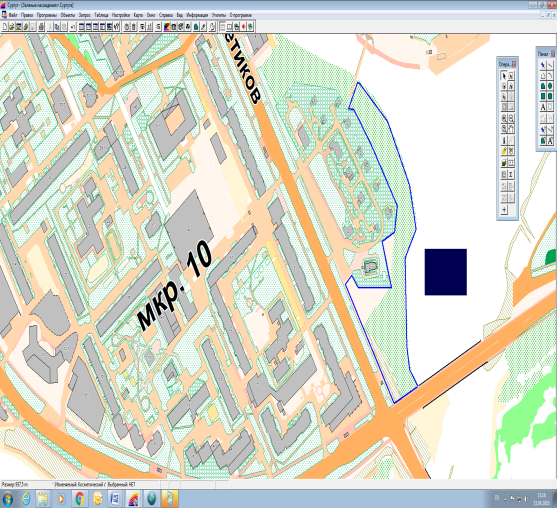 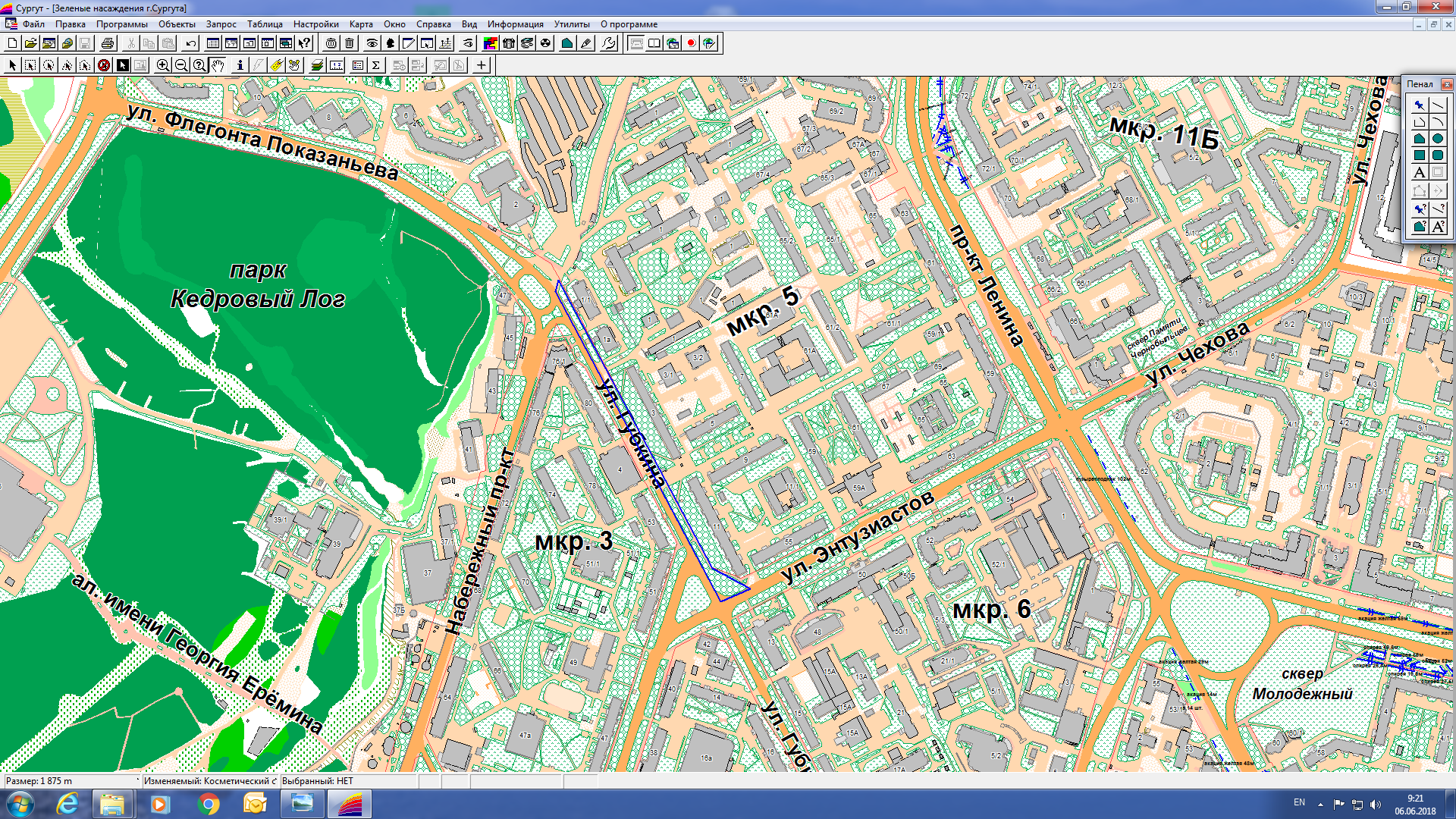 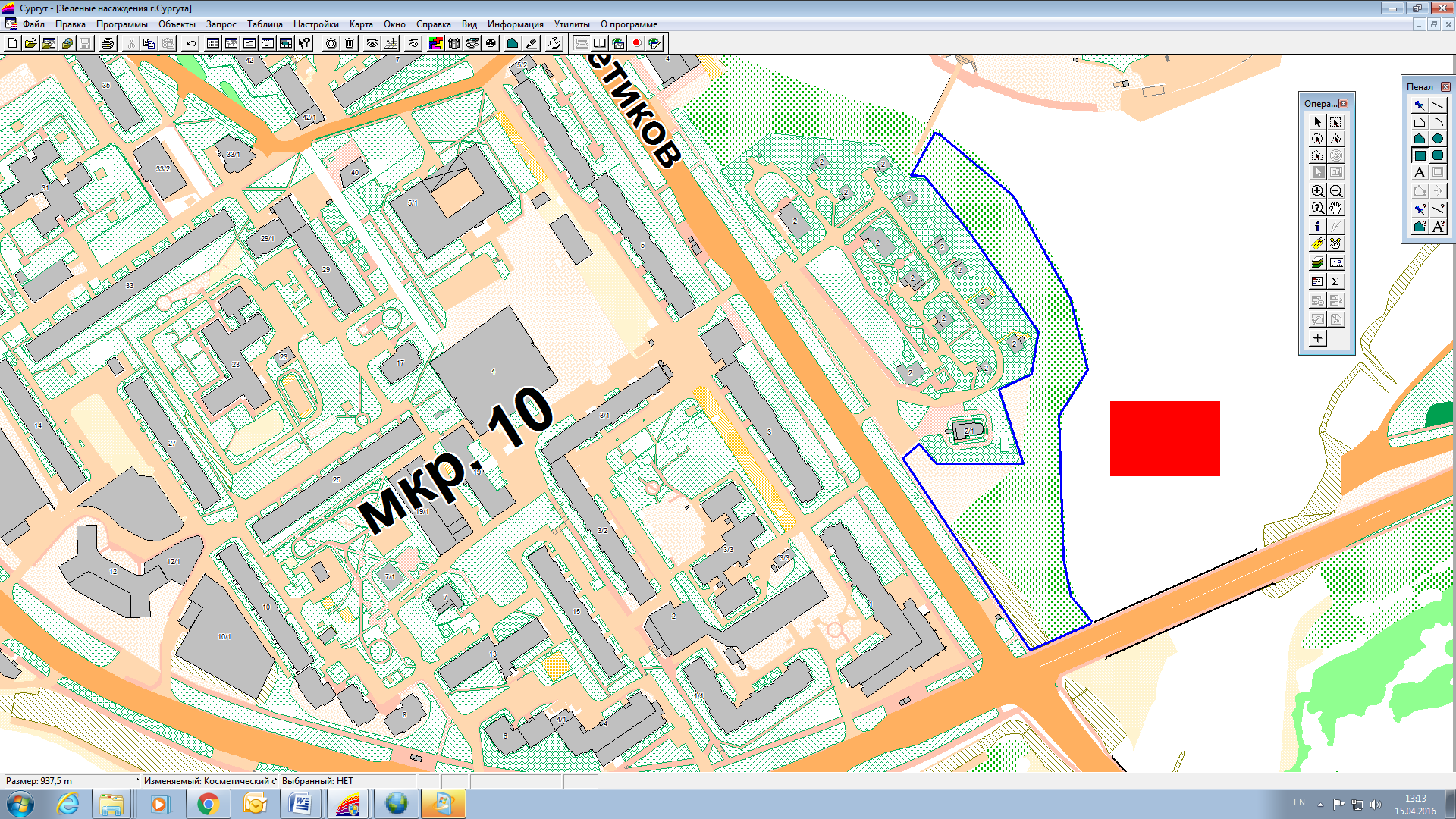 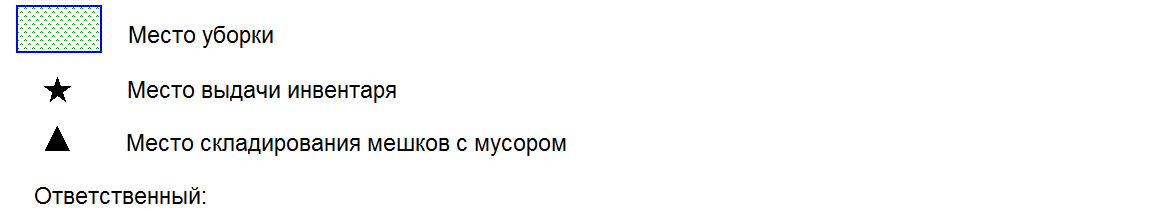                Место уборки               Место выдачи инвентаря               Место складирования мешков с мусором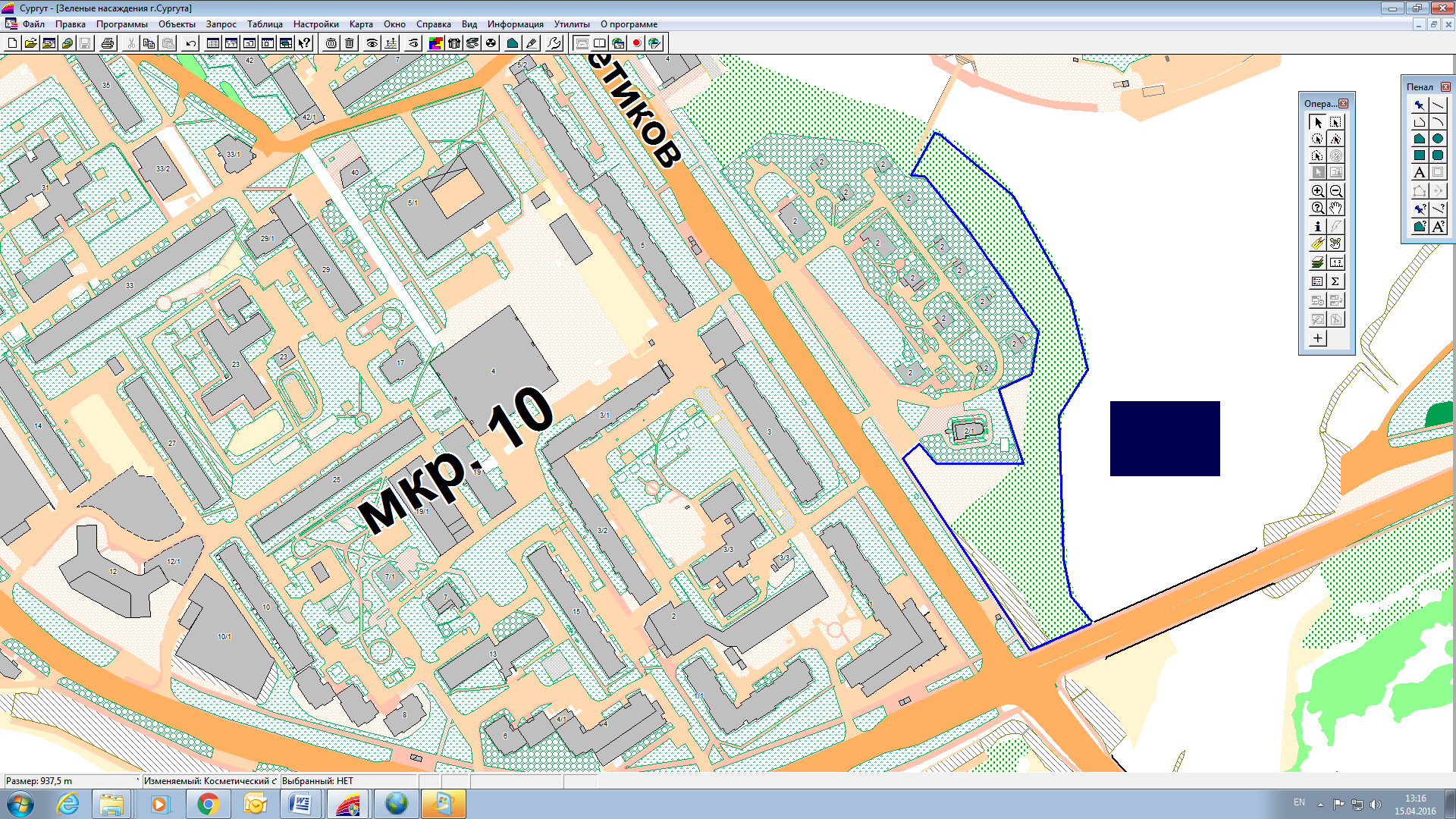 Ответственный:	Музыченко Мария Вячеславовна – тел. 89505360983     Улица Губкина, сбор у дома 11 по ул. Губкина.Уборка под грабли S уборки = 0,3га